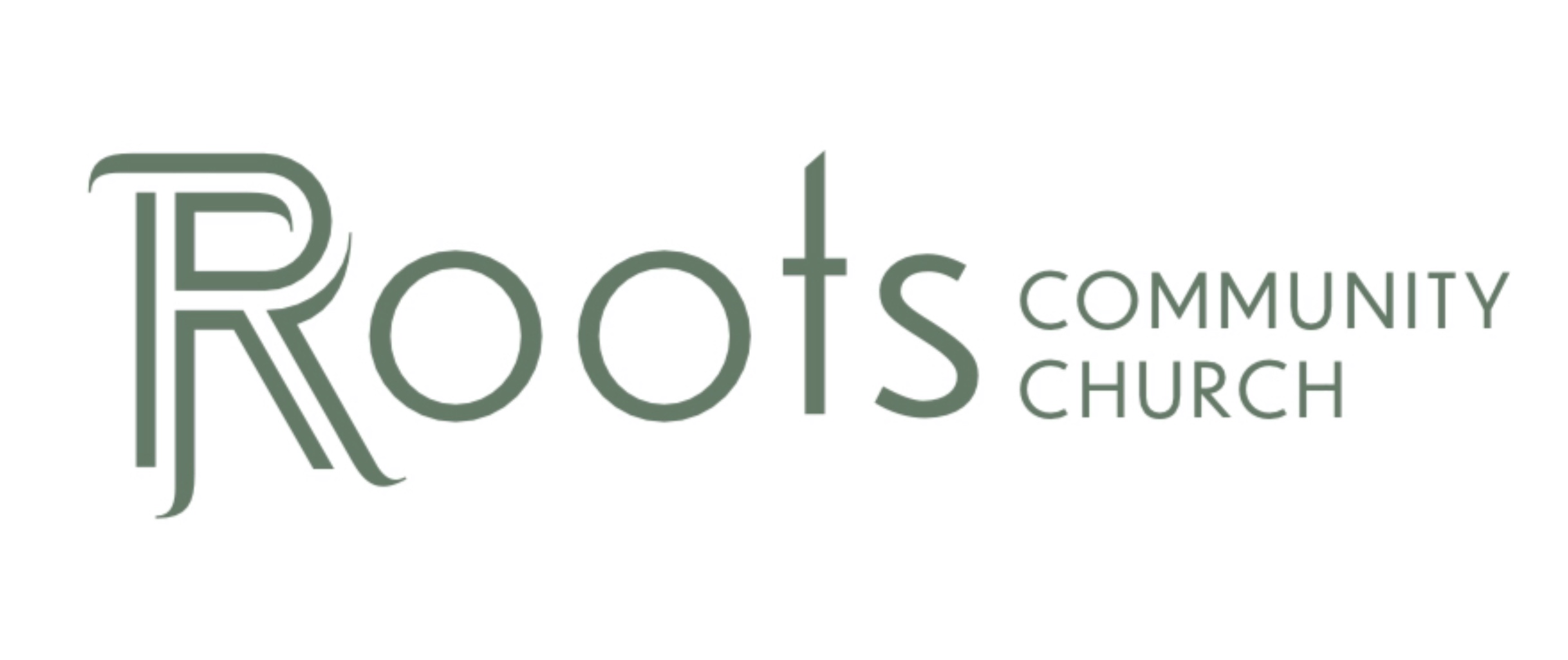 RCC Phoenix – 11.8.20 – I Choose Joy (Week 2)The Bible’s Definition of Joy:____________________ ,  ____________________John 14:23-31 & John 15:1-11 NLTJesus replied, “All who love me will do what I say. My Father will love them, and we will come and make our home with each of them. Anyone who doesn’t love me will not obey me. And remember, my words are not my own. What I am telling you is from the Father who sent me. I am telling you these things now while I am still with you. But when the Father sends the Advocate as my representative—that is, the Holy Spirit—he will teach you everything and will remind you of everything I have told you.I am leaving you with a gift—peace of mind and heart. And the peace I give is a gift the world cannot give. So don’t be troubled or afraid. Remember what I told you: I am going away, but I will come back to you again. If you really loved me, you would be happy that I am going to the Father, who is greater than I am. I have told you these things before they happen so that when they do happen, you will believe. I don’t have much more time to talk to you, because the ruler of this world approaches. He has no power over me, but I will do what the Father requires of me, so that the world will know that I love the Father. Come, let’s be going.Because God Gave us the ____________   ____________John 14:26 NLT“But when the Father sends the Advocate as my representative—that is, the Holy Spirit—he will teach you everything and will remind you of everything I have told you.”The Old Testament tabernacle had 3 ____________________ and the holy of holies was separated from the rest of the area by a massive ______________.Exodus 26 tells us the veil was made of finely spun white linen, blue, purple, and scarlet with woven decorations of the cherubim. It was hung by gold hooks from four gold-covered acacia wood pillars that rested upon sockets of silver. Jack Wellman (Pastor, Author & Teacher):The veil was 60 feet long, 30 feet wide, and was about one inch thick and was so massive and heavy that it took 300 priests to manipulate it so there was no way that someone could inadvertently trip and stumble into the Holy of Holies and subsequently die as a result.The word “veil” in Hebrew means to ____________________.But when Jesus died on the cross, God ______________ the veil in two as a sign to us that, through faith in Christ, we were no longer separated from the Spirit of God. Now the Spirit of God is available to every single person immediately and ____________________.The Holy Spirit:______________ us – John 14:15Teaches and ______________ us what Jesus taught – John 14:26______________ us of sin – John 16:8Guides us to ______________ – John 16:13Helps us ______________ our sinful nature – Romans 8:13When we get saved and become true born again believers in Christ, the Holy Spirit comes to ____________ inside of us.1 Corinthians 3:16 ESV“Do you not know that you are God's temple and that God's Spirit dwells in you?”Romans 8:9 ESV“You, however, are not in the flesh but in the Spirit, if in fact the Spirit of God dwells in you. Anyone who does not have the Spirit of Christ does not belong to him.”Because God’s ______________ Are ____________________John 14:27 NLT“I am leaving you with a gift—peace of mind and heart. And the peace I give is a gift the world cannot give. So don’t be troubled or afraid.”People try and find peace in:Personal independenceMoneyCounseling / TherapyMedicationSexAll of these have their place and can be useful / beneficial in some capacity. But they ____________ when compared to the gift of peace of mind and heart the Lord gives to His children. God’s gift of peace:__________________ all understanding.__________________ the emotions of your heart.__________________ the worries in your mind.__________________ the tension of your troubled soul.__________________ fear.John 14:28 NLT“Remember what I told you: I am going away, but I will come back to you again.”The Lord is coming back to this Earth one day for His Children.The Lord is coming to establish His throne that will never fail.The Lord is coming to take us to eternity with Him. Because the ________________ is ____________________John 14: 30-31 NLTI don’t have much more time to talk to you, because the ruler of this world approaches. He has no power over me, but I will do what the Father requires of me, so that the world will know that I love the Father. Come, let’s be going.The enemy of our souls is ____________. The Bible refers to the enemy by a few different names including Lucifer, Satan & the Devil.John 10:10 NLT“The thief’s purpose is to steal and kill and destroy. My purpose is to give them a rich and satisfying life.”One of the many things the enemy would like to steal from us is ____________.“The world didn’t give me this joy I have so the world cant take it away.”The fact our Savior has ___________ concern that the enemy will stop Him should be a great encouragement to us. 1 John 4:4 NLT“But you belong to God, my dear children. You have already won a victory over those people, because the Spirit who lives in you is greater than the spirit who lives in the world.”The enemy only has power over those who __________ belong to the Lord and over anyone (including believers) who ____________________ his lies.Jesus gives us the perfect recipe to deal with the devil.__________________ Scripture.__________________ Scripture.__________________ Scripture.__________________ on.If, after hearing the truth of God’s Word, we remain living in anger, worry, stress, envy, strife, hatred or an attitude of defeat, it is because we ____________________ to do so. 